Ո Ր Ո Շ ՈՒ Մ19 մարտի 2020 թվականի   N 549-Ա ՀԱՄԱՅՆՔԱՅԻՆ ՍԵՓԱԿԱՆՈՒԹՅՈՒՆ ՀԱՆԴԻՍԱՑՈՂ  ՀԱՄԱՅՆՔԻ ԿԱՊԱՆ ՔԱՂԱՔԻ Հ.ԱՎԵՏԻՍՅԱՆ ՓՈՂՈՑԻ ԹԻՎ 26/6 ԵՎ ԹԻՎ  26/11 ՀԱՍՑԵՆԵՐՈՒՄ ԳՏՆՎՈՂ  ԳՈՒՅՔԵՐԻ ՄԻԱՎՈՐՄԱՆ ԱՐԴՅՈՒՆՔՈՒՄ ԱՌԱՋԱՑԱԾ ՆՈՐ ԳՈՒՅՔԱՅԻՆ ՄԻԱՎՈՐԻՆ ՀԱՍՑԵ ՏՐԱՄԱԴՐԵԼՈՒ ՄԱՍԻՆՂեկավարվելով Տեղական ինքնակառավարման մասին Հայաստանի Հանրապետության օրենքի 35-րդ հոդվածի 1-ին մասի 22 կետով, համաձայն Հայաստանի Հանրապետության կառավարության 2005 թվականի դեկտեմբերի 29-ի Հայաստանի Հանրապետության քաղաքային և գյուղական բնակավայրերում ներբնակավայրային աշխարհագրական օբյեկտների անվանակոչման, անվանափոխման, անշարժ գույքի` ըստ դրա գտնվելու և (կամ) տեղակայման վայրի համարակալման, հասցեավորման ու հասցեների պետական գրանցման կարգը հաստատելու և հասցեների գրանցման լիազոր մարմին սահմանելու մասին թիվ    2387-Ն որոշման,   ո ր ո շ ու մ ե մ1.Համայնքային սեփականություն հանդիսացող համայնքի Կապան քաղաքի Հ.Ավետիսյան փողոցի թիվ 26/6 և թիվ 26/11 հասցեներում գտնվող գույքերի միավորման արդյունքում առաջացած նոր գույքային միավորին տրամադրել հասցե. Սյունիքի մարզ, Կապան համայնք, ք. Կապան, Հ.Ավետիսյան փողոց, թիվ 26/6,11:ՀԱՄԱՅՆՔԻ ՂԵԿԱՎԱՐ                        ԳԵՎՈՐԳ ՓԱՐՍՅԱՆ2020թ. մարտի 19
   ք. Կապան
ՀԱՅԱՍՏԱՆԻ ՀԱՆՐԱՊԵՏՈՒԹՅԱՆ ԿԱՊԱՆ ՀԱՄԱՅՆՔԻ ՂԵԿԱՎԱՐ
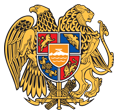 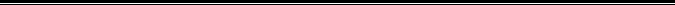 Հայաստանի Հանրապետության Սյունիքի մարզի Կապան համայնք 
ՀՀ, Սյունիքի մարզ, ք. Կապան, +374-285-42036, 060521818, kapan.syuniq@mta.gov.am